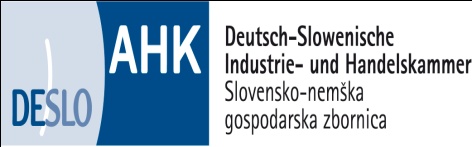 Inštitut za jezike in tuje poslovne jezike   Vabimo Vas na predstavitev mednarodnega izpita iz poslovne nemščine:        Prüfung Wirtschaftsdeutsch International (PWD)Za vse, ki razmišljate o študiju, zaposlitvi ali poslovnih stikih s tujino, je mednarodno veljavno potrdilo o znanju tujega jezika nujno. In uspešno opravljen mednarodni izpit iz poslovne nemščine  na stopnji C 1 vam lahko odpre marsikatera vrata.Predstavitev izpita bo v torek, 19.3. 2019, ob 16.00 uri v S 3.3  na Ekonomsko-poslovni fakulteti Maribor, Razlagova 14. Predstavitev bo trajala približno dve uri.Prijave na izpit: do 12. aprila 2019 (prijavnica v priponki)Pisni del izpita: 11. maj 2019Ustni del izpita: 24. maj 2019 (predvidoma)Cena izpita: 150 EUR  (z DDV, možno je plačilo v dveh obrokih)  Več informacij: Inštitut za jezike in tuje poslovne jezikeAlenka Plos, tel. 02/ 22 90 227 (alenka.plos@um.si)